OÚ Velehrad srdečně zve děti i rodiče na       ROZLOUČENÍ S PRÁZDNINAMI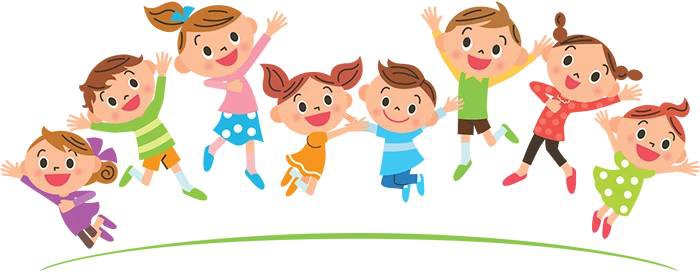 